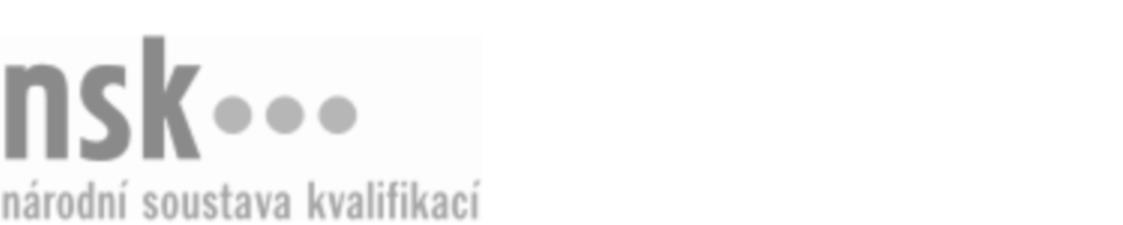 Kvalifikační standardKvalifikační standardKvalifikační standardKvalifikační standardKvalifikační standardKvalifikační standardKvalifikační standardKvalifikační standardMalíř skla reliéfní malbou smaltař / malířka skla reliéfní malbou smaltařka (kód: 28-089-H) Malíř skla reliéfní malbou smaltař / malířka skla reliéfní malbou smaltařka (kód: 28-089-H) Malíř skla reliéfní malbou smaltař / malířka skla reliéfní malbou smaltařka (kód: 28-089-H) Malíř skla reliéfní malbou smaltař / malířka skla reliéfní malbou smaltařka (kód: 28-089-H) Malíř skla reliéfní malbou smaltař / malířka skla reliéfní malbou smaltařka (kód: 28-089-H) Malíř skla reliéfní malbou smaltař / malířka skla reliéfní malbou smaltařka (kód: 28-089-H) Malíř skla reliéfní malbou smaltař / malířka skla reliéfní malbou smaltařka (kód: 28-089-H) Autorizující orgán:Ministerstvo průmyslu a obchoduMinisterstvo průmyslu a obchoduMinisterstvo průmyslu a obchoduMinisterstvo průmyslu a obchoduMinisterstvo průmyslu a obchoduMinisterstvo průmyslu a obchoduMinisterstvo průmyslu a obchoduMinisterstvo průmyslu a obchoduMinisterstvo průmyslu a obchoduMinisterstvo průmyslu a obchoduMinisterstvo průmyslu a obchoduMinisterstvo průmyslu a obchoduSkupina oborů:Technická chemie a chemie silikátů (kód: 28)Technická chemie a chemie silikátů (kód: 28)Technická chemie a chemie silikátů (kód: 28)Technická chemie a chemie silikátů (kód: 28)Technická chemie a chemie silikátů (kód: 28)Technická chemie a chemie silikátů (kód: 28)Týká se povolání:Malíř sklaMalíř sklaMalíř sklaMalíř sklaMalíř sklaMalíř sklaMalíř sklaMalíř sklaMalíř sklaMalíř sklaMalíř sklaMalíř sklaKvalifikační úroveň NSK - EQF:333333Odborná způsobilostOdborná způsobilostOdborná způsobilostOdborná způsobilostOdborná způsobilostOdborná způsobilostOdborná způsobilostNázevNázevNázevNázevNázevÚroveňÚroveňOrientace v normách a v technických a výtvarných podkladech pro výrobu a zpracování sklaOrientace v normách a v technických a výtvarných podkladech pro výrobu a zpracování sklaOrientace v normách a v technických a výtvarných podkladech pro výrobu a zpracování sklaOrientace v normách a v technických a výtvarných podkladech pro výrobu a zpracování sklaOrientace v normách a v technických a výtvarných podkladech pro výrobu a zpracování skla33Volba postupu práce, volba a příprava surovin, materiálů a pomůcek pro malbu sklaVolba postupu práce, volba a příprava surovin, materiálů a pomůcek pro malbu sklaVolba postupu práce, volba a příprava surovin, materiálů a pomůcek pro malbu sklaVolba postupu práce, volba a příprava surovin, materiálů a pomůcek pro malbu sklaVolba postupu práce, volba a příprava surovin, materiálů a pomůcek pro malbu skla33Posuzování kvality polotovarů a hodnot parametrů pro malbu sklaPosuzování kvality polotovarů a hodnot parametrů pro malbu sklaPosuzování kvality polotovarů a hodnot parametrů pro malbu sklaPosuzování kvality polotovarů a hodnot parametrů pro malbu sklaPosuzování kvality polotovarů a hodnot parametrů pro malbu skla33Dekorování skla reliéfní barvou a vysokým smaltemDekorování skla reliéfní barvou a vysokým smaltemDekorování skla reliéfní barvou a vysokým smaltemDekorování skla reliéfní barvou a vysokým smaltemDekorování skla reliéfní barvou a vysokým smaltem33Seřizování, ošetřování, údržba a obsluha zařízení, nářadí a pomůcek pro malbu sklaSeřizování, ošetřování, údržba a obsluha zařízení, nářadí a pomůcek pro malbu sklaSeřizování, ošetřování, údržba a obsluha zařízení, nářadí a pomůcek pro malbu sklaSeřizování, ošetřování, údržba a obsluha zařízení, nářadí a pomůcek pro malbu sklaSeřizování, ošetřování, údržba a obsluha zařízení, nářadí a pomůcek pro malbu skla33Malíř skla reliéfní malbou smaltař / malířka skla reliéfní malbou smaltařka,  28.03.2024 14:07:10Malíř skla reliéfní malbou smaltař / malířka skla reliéfní malbou smaltařka,  28.03.2024 14:07:10Malíř skla reliéfní malbou smaltař / malířka skla reliéfní malbou smaltařka,  28.03.2024 14:07:10Malíř skla reliéfní malbou smaltař / malířka skla reliéfní malbou smaltařka,  28.03.2024 14:07:10Strana 1 z 2Strana 1 z 2Kvalifikační standardKvalifikační standardKvalifikační standardKvalifikační standardKvalifikační standardKvalifikační standardKvalifikační standardKvalifikační standardPlatnost standarduPlatnost standarduPlatnost standarduPlatnost standarduPlatnost standarduPlatnost standarduPlatnost standarduStandard je platný od: 21.10.2022Standard je platný od: 21.10.2022Standard je platný od: 21.10.2022Standard je platný od: 21.10.2022Standard je platný od: 21.10.2022Standard je platný od: 21.10.2022Standard je platný od: 21.10.2022Malíř skla reliéfní malbou smaltař / malířka skla reliéfní malbou smaltařka,  28.03.2024 14:07:10Malíř skla reliéfní malbou smaltař / malířka skla reliéfní malbou smaltařka,  28.03.2024 14:07:10Malíř skla reliéfní malbou smaltař / malířka skla reliéfní malbou smaltařka,  28.03.2024 14:07:10Malíř skla reliéfní malbou smaltař / malířka skla reliéfní malbou smaltařka,  28.03.2024 14:07:10Strana 2 z 2Strana 2 z 2